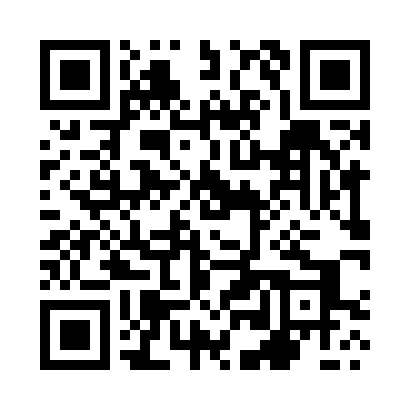 Prayer times for Podksieze, PolandWed 1 May 2024 - Fri 31 May 2024High Latitude Method: Angle Based RulePrayer Calculation Method: Muslim World LeagueAsar Calculation Method: HanafiPrayer times provided by https://www.salahtimes.comDateDayFajrSunriseDhuhrAsrMaghribIsha1Wed3:005:1812:395:448:0010:092Thu2:575:1612:385:458:0110:113Fri2:545:1512:385:468:0310:144Sat2:515:1312:385:478:0510:175Sun2:475:1112:385:478:0610:196Mon2:445:1012:385:488:0710:227Tue2:415:0812:385:498:0910:258Wed2:385:0612:385:508:1010:289Thu2:355:0512:385:518:1210:3110Fri2:325:0312:385:528:1310:3311Sat2:285:0212:385:538:1510:3612Sun2:255:0012:385:548:1610:3913Mon2:224:5912:385:548:1810:4214Tue2:224:5712:385:558:1910:4515Wed2:214:5612:385:568:2010:4716Thu2:214:5512:385:578:2210:4717Fri2:204:5312:385:588:2310:4818Sat2:204:5212:385:598:2410:4819Sun2:194:5112:385:598:2610:4920Mon2:194:5012:386:008:2710:5021Tue2:194:4912:386:018:2810:5022Wed2:184:4712:386:028:3010:5123Thu2:184:4612:386:028:3110:5124Fri2:174:4512:386:038:3210:5225Sat2:174:4412:396:048:3310:5226Sun2:174:4312:396:058:3510:5327Mon2:164:4212:396:058:3610:5428Tue2:164:4112:396:068:3710:5429Wed2:164:4112:396:078:3810:5530Thu2:164:4012:396:078:3910:5531Fri2:154:3912:396:088:4010:56